COMPASS Admissions Exams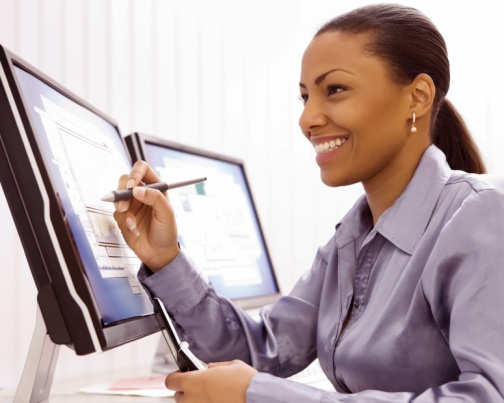 All students interested in attending Savannah State University must submit a completed Application for Admission to the Office of Admissions and Recruitment.  Some admissions applicants might be required to complete COMPASS placement testing in one or more areas:  English, reading and mathematics (algebra). The COMPASS Admissions Exam scores determine acceptance to Savannah State University and/or placement in college courses. Placement testing is offered several times throughout each semester and during registration. Students must schedule an appointment with the Testing Office (912) 358-4487.
All sections of the test are untimed. All sections of the test are administered on a computer. It takes approximately 3 1/2 to 5 hours to complete all parts of the test.  The use of a calculator is permitted on the math test only. Students may prepare for the COMPASS test by purchasing a practice guide, Chart Your Success on the COMPASS by Callahan, Commander, and Cotter (available at local and national bookstores).Disability Accommodations for Compass TestingStudents who have a documented disability (learning disability, ADD, psychological disorder, acquired brain injury, pervasive developmental disorder, sensory, medical or mobility impairment) may be eligible to receive appropriate reasonable test accommodations on standardized tests and in classes. If you would like to receive test accommodations for the COMPASS, contact Amelia Castilian-Moore in the Counseling and Disabilities Office in the King-Frazier Complex, room 233.  You may also call her at (912) 358-3115 or email at moorea@savannahstate.edu and schedule an intake appointment and provide sufficient documentation of your disability at least two (2) weeks prior to the test date.  Students who choose to take the test without accommodations may not petition to retest based on a lack of disability accommodations.